自己健康管理表※発熱(37.5度以上)と呼吸器症状(咳・息苦しさ)がある場合は、下記「帰国者・接触者相談センター」に電話で相談の上、受診をしてください。　●北九州市在住の方　　： 093-522-8745（24時間対応）　●北九州市以外在住の方：下記ＵＲＬに記載されている、該当地区の保健所等にご相談ください。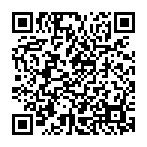 福岡県庁ホームページhttp://www.pref.fukuoka.lg.jp/contents/bukan.html≪問い合わせ先≫保健センター　戸畑 093-884-3065　hok-hoken@jimu.kyutech.ac.jp　　　　　　　　　　　　　　　　　　　　　　　　　飯塚 0948-29-7513　hok-jhohoken@jimu.kyutech.ac.jp　　　　　　　　　　　　　　　　　　　　　　　　　若松 093-695-6017　hok-sehoken@jimu.kyutech.ac.jp氏名　　：所属：所属：学生番号：年齢：　　　歳性別： 男　・　女　 月 　日(　)　 月　 日(　)　月 　日(　)　月 　日(　)　月 　日(　)朝体温（　　　　）℃体温（　　　　）℃体温（　　　　）℃体温（　　　　）℃体温（　　　　）℃夜体温（　　　　）℃体温（　　　　）℃体温（　　　　）℃体温（　　　　）℃体温（　　　　）℃症状□咳  　　□咳  　　□咳  　　□咳  　　□咳  　　症状□息苦しさ□息苦しさ□息苦しさ□息苦しさ□息苦しさ症状□その他□その他□その他□その他□その他　 月　 日(　)　 月　 日(　)　月 　日(　)　 月 　日(　)　月 　日(　)朝体温（　　　　）℃体温（　　　　）℃体温（　　　　）℃体温（　　　　）℃体温（　　　　）℃夜体温（　　　　）℃体温（　　　　）℃体温（　　　　）℃体温（　　　　）℃体温（　　　　）℃症状□咳  　　□咳  　　□咳  　　□咳  　　□咳  　　症状□息苦しさ□息苦しさ□息苦しさ□息苦しさ□息苦しさ症状□その他□その他□その他□その他□その他　月　 日(　)　 月　 日(　)　 月　 日(　)　月 　日(　)　 月 　日(　)朝体温（　　　　）℃体温（　　　　）℃体温（　　　　）℃体温（　　　　）℃体温（　　　　）℃夜体温（　　　　）℃体温（　　　　）℃体温（　　　　）℃体温（　　　　）℃体温（　　　　）℃症状□咳  　　□咳  　　□咳  　　□咳  　　□咳  　　症状□息苦しさ□息苦しさ□息苦しさ□息苦しさ□息苦しさ症状□その他□その他□その他□その他□その他